              UNIVERSIDAD AUTÓNOMA DE BAJA CALIFORNIA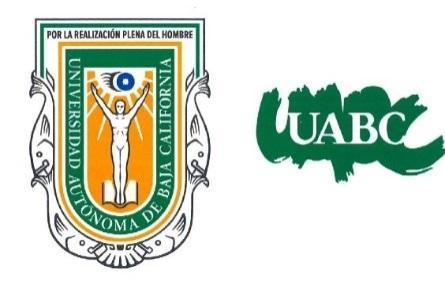 Facultad de Enología y GastronomíaMaestría en Gestión de Negocios de Alimentos y BebidasSolicitud de Admisión1.-Datos personales2.- Antecedentes académicosEn caso de no estar titulado en licenciatura o posgrado, especifique el trámite pendiente para la obtención de su título.3. Datos LaboralesNombre(s)Apellido PaternoApellido MaternoFecha de nacimiento(día/mes/año):Estado civil:Lugar de nacimiento:Genero:Número de hijos:Domicilio:Calle:Número:                 C.P.Colonia:Estado:País:Correo electrónico:Teléfono fijo:(    )Teléfono celular:(    )Licenciatura:Nombre Institución:Promedio: Año de IngresoAño de EgresoOpción de titulación:Posgrado:Especifique posgrado:Nombre Institución:Promedio: Año de IngresoAño de EgresoOpción de titulación:Otros estudios:LugarPeriodoPorcentaje de dominio de lenguas extranjeras Conversación  Lectura Escritura Idioma IdiomaPuesto:Nombre de la empresa:Principales actividadesFecha de IngresoPuestoFecha de EgresoPuesto:Nombre de la empresa:Principales actividadesFecha de IngresoPuestoFecha de Egreso